U Školy 39Zastávka664 84IČO 494 598 99 546 411 023Gymnázium T. G. Masaryka Zastávka, příspěvková organizace Rozhodnutí ředitele 6/1718                              o bezhotovostních platbách na účet školyGymnázium T. G. Masaryka Zastávka, příspěvková organizace, zastoupené ředitelem        Mgr. Liborem Hejdou nabízí možnost bezhotovostních plateb na zřízený účet školy následujícím způsobem:Platby pro školu:O možnostech bezhotovostních plateb na účet školy bude vždy rozhodnuto podle konkrétní výše placené částky. Obvykle se bude jednat o platby nad 500 Kč (lyžařské kurzy, sportovní kurzy, nákladnější exkurze a výlety…). V tomto případě bude platba provedena na účet               115-1923890237/0100. Konkrétní akce dostane svůj variabilní symbol (uvede se v příkazu), specifický symbol bude 1 a v kolonce Zpráva pro příjemce se napíše jméno a příjmení žáka/žákyně. I nadále bude možné platit v hotovosti v den stanovený třídním učitelem nebo vedoucím akce. Menší platby budou i nadále vybírány dosavadním způsobem. Platby pro školní jídelnu: Každý strávník si vyzvedne u vedoucí školní jídelny číslo, které bude zároveň variabilním symbolem. Platbu provede na účet číslo 115-1923890237/0100. Jako specifický symbol napíše 2. Do kolonky Zpráva pro příjemce napíše jméno a příjmení strávníka.I nadále je možné platit obědy dosavadním způsobem – v hotovosti. Pokladní hodiny však budou omezeny na dobu:  Úterý              7.00 hod.  -  8.00 hod.	11.30 hod.  -  13.30 hod.Středa            7.00 hod.  -  8.00 hod.	11.30 hod.  -  13.30 hod.V Zastávce 30. 1. 2018                        Mgr. Libor Hejda                      	                                                                                               ředitel školy		                                                                        ředitel školy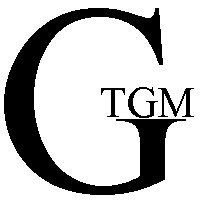 